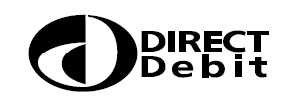 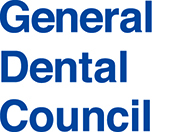 Please complete this form in penin BLOCK CAPITALS and return to:Renewal TeamGeneral Dental Council 1 Colmore SquareBirmingham B4 6AJInstruction to your Bank or Building Society to pay by Direct DebitService User Number: 758578REGISTRANT’S FULL NAME:	GDC REGISTRATION NUMBER:Account Holder NameBank or Building Societies Account  NumberBank or Building Society Sort CodeBanks and Buildings Societies may not accept Direct Debit Instructions for some types of  accounts.Name and Address of your UK Bank or Building SocietyName and Address of Account HolderInstruction to your Bank or Building Society: Please pay the General Dental Council Direct Debits from the account detailed in this Instruction subject to the safeguards assured by the Direct Debit Guarantee. I understand that this Instruction may remain with the General Dental Council and if so, details will be passed electronically to my Bank/Building Society.Signature(s) of Account Holder(s)DatePlease retain this guarantee.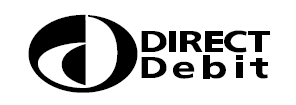 The Direct Debit GuaranteeThis Guarantee is offered by all banks and building societies that accept instructions to pay Direct   DebitsIf there are any changes to the amount, date or frequency of your Direct Debit the General Dental Council will notify you 10 working days in advance of your account being debited or as otherwise agreed. If you request the General Dental Council to collect a payment, confirmation of the amount and date will be given to you at the   time of the requestIf an error is made in the payment of your Direct Debit by the General Dental Council or your bank or building society you are entitled to a full and immediate refund of the amount paid from your bank or building   societyIf you receive a refund you are not entitled to, you must pay it back when the General Dental Council asks you to.You can cancel a Direct Debit at any time by simply contacting your bank or building society. Written confirmation may be required. Please also notify us.